СХЕМА № 1Адрес предлагаемого места размещения рекламной конструкции:Кингисеппский район, вдоль федеральной дороги А-180 «Нарва» Санкт-Петербург  36 м от съезда к ПМК12 и  6м от пешеходной дороги в сторону газона Тип и размер, предлагаемой к установке, рекламной конструкции: отдельно стоящий  двусторонний щит – билборд 3 х 6 м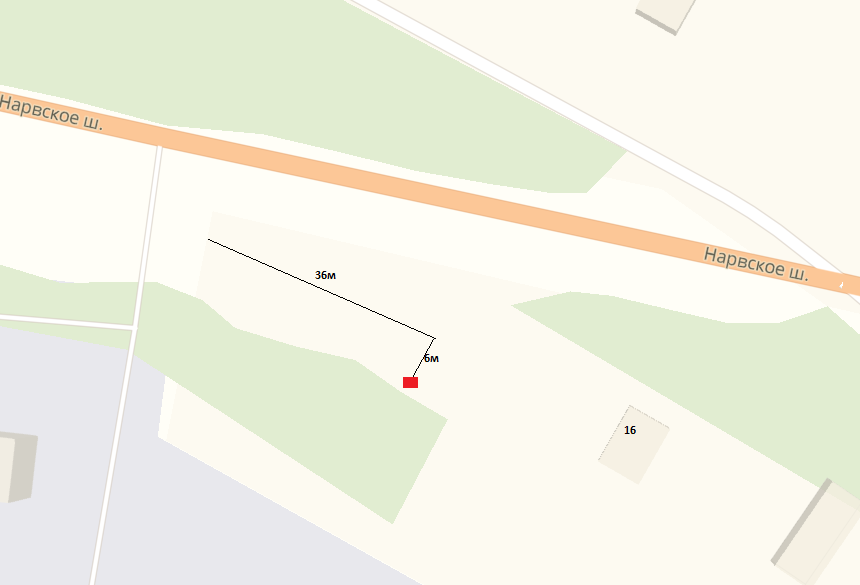 Место расположения конструкции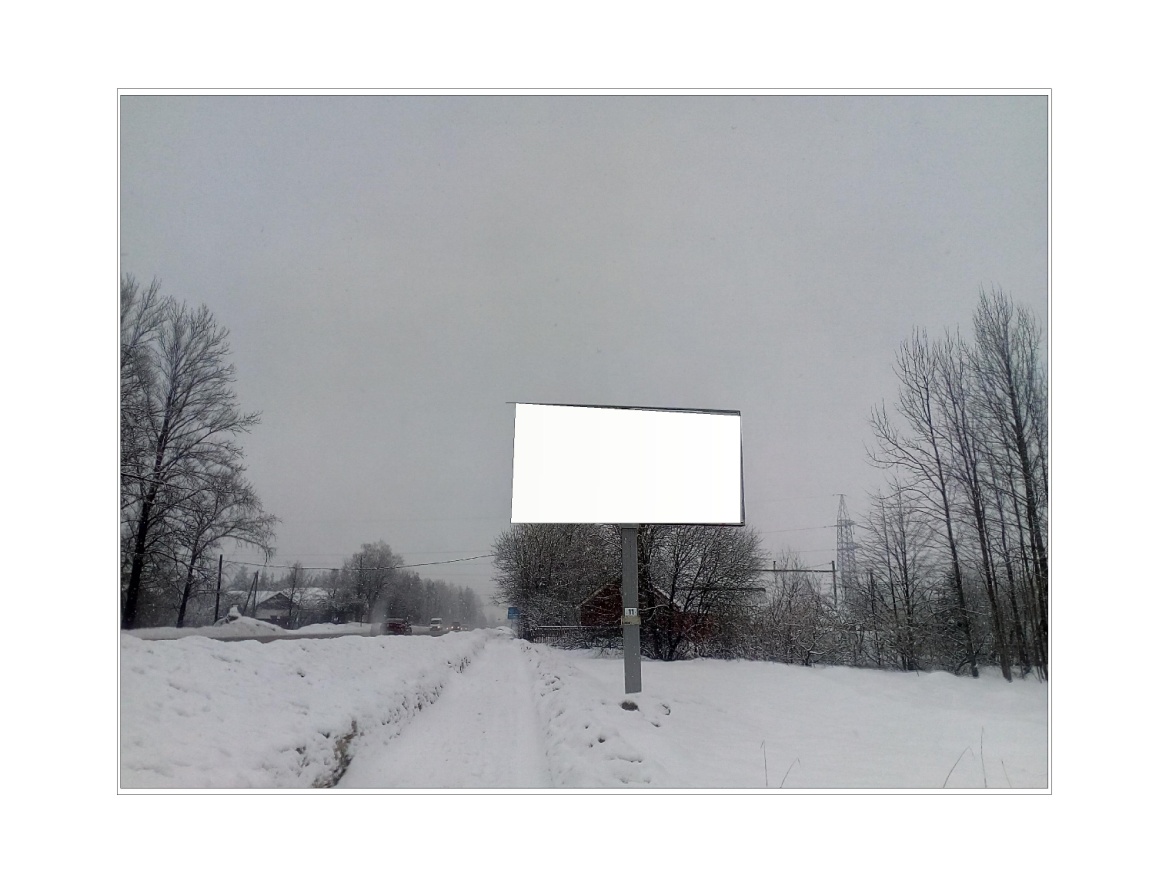 Фото места размещения